Eton Wick C of E First School 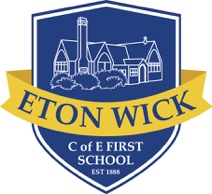 English Overview 2020 - 2021Year 2Year 2Year 2Year 2Year 2Year 2Year 2Autumn 1Autumn 2Spring 1Spring 2Summer 1Summer 2Topic link Street DetectivesMagnificent MonarchsMuck, Mess and MixturesWiggle and CrawlThe Scented GardenLand AhoyBookThe Last WolfMini Grey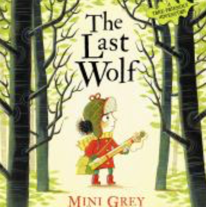 The Princess and the White Bear KingTanya Robyn Batt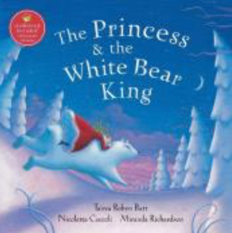 The Magic Finger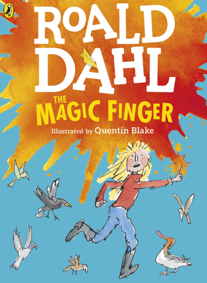 Roald DahlThe bee who spoke by Al MacCuish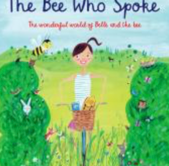 The secret Sky garden by Linda Sarah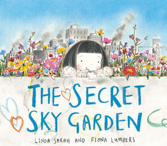 The secret of Black Rock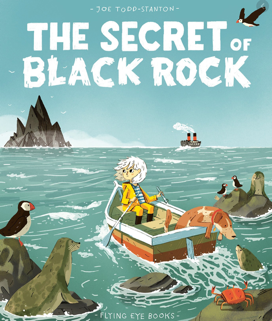 GenreNon fiction Letter writing PoetryExplanationNarrativePersuasiveLetterDiaryInformationInstructionsDiary entryInformation bookletPersuasive writingList poemsNarrativeDiary entryPersuasionLettersinstructions